السيرة الذاتيه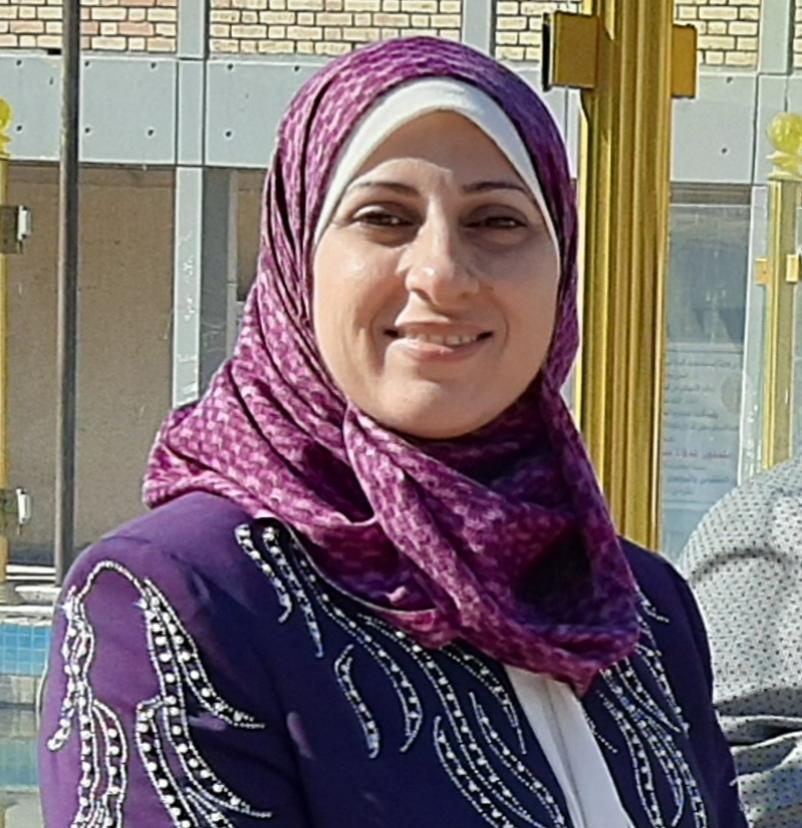 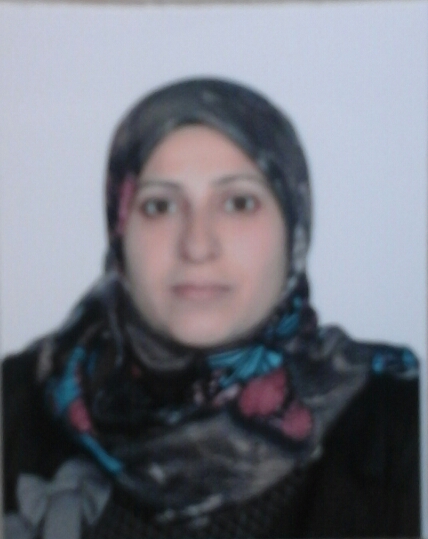 الاســــــــــــم الرباعي واللقب :  بيداء عبد السلام مهدي صالح  الحيالي   تاريخ الميـلاد :   22    يوم    5 شهر  1983    سنة	الحالة الزوجية : متزوجةعـــــدد الأولاد  :2الديـــــــــــانة   :   مسلمة       التـخـصــص:         رياض الاطفال الوظيفــــــه  : تدريسية       الدرجة العلمية : استاذ مساعد دكتور   عنوان العمل :   جامعة مستنصرية / كلية التربية الاساسية /قسم رياض الاطفال     الهاتف النقال:      07702912009 البريد الالكتروني : jvrrtty@gmail.comاللغــات  التي تجيدها.         العربية            الانكليزية المؤهلات العلمية .دكتوراه من جامعة بغداد / كلية التربية للبنات / 12 / 9 / 2018التدرج الوظيفي .مساعد باحث  / المستنصرية /  التربية الاساسية / 2005 ـ 2010مدرس مساعد / المستنصرية /  التربية الاساسية / 2011 ـ 2015مدرس / المستنصرية /  التربية الاساسية / 2015 ـ 2019استاذ مساعد / المستنصرية /  التربية الاساسية / 2020 التدريس الجامعي . كلية التربية الاساسية / الجامعة المستنصرية / قسم رياض الاطفالالمؤتمرات والندوات العلمية وورش العمل التي شارك فيها.    شاركت في العديد من المؤتمرات والورش والندوات الخطة في الطفولة والتربية وعلم النفس المشروعات البحثية فى مجال التخصص لخدمة البيئة والمجتمع أو تطوير التعليما. لديها العديد من البحوث والمؤلفات الخاصة في الطفولة وعلم النفسكتب الشكر ، الجوائز  و شهادات التقدير. لديها العديد من الشهادات التقديرية ووسام الابداع وكتب الشكر من الوزير ورئيس الجامعة والعميدCurriculum VitaeFull name and surname: Baida Abd al-Salam Mahdi Saleh al-HayaliDate of birth: 22 days 5 months 1983 yearMarital status: marriedNumber of boys: 2Religion: Muslim Specialization: KindergartenOccupation: TeachingAcademic Degree: Assistant Professor DrWork address: Al-Mustansiriya University / College of Basic Education / Kindergarten DepartmentMobile: 07702912009Email: jvrrtty@gmail.comThe languages ​​you are fluent in.ArabicEnglish Qualifications .PhD from University of Baghdad / College of Education for Girls / 12 / 9 / 2018career .Research Assistant / Al-Mustansiriya / Basic Education / 2005-2010Assistant teacher / Al-Mustansiriya / Basic Education / 2011-2015Teacher / Al-Mustansiriya / Basic Education / 2015-2019Assistant Professor / Al-Mustansiriya / Basic Education / 2020University teaching. College of Basic Education / Al-Mustansiriya University / Kindergarten DepartmentConferences, seminars and workshops in which he participated.    Participated in many conferences, workshops and symposia in the field of childhood, education and psychology Research projects in the field of specialization to serve the environment and society or to develop education. She has many research and publications on childhood and psychologyThank you books, awards and certificates of appreciation.She has many certificates of appreciation, the shield of excellence, and letters of thanks from the Minister, the President of the University, and the Dean